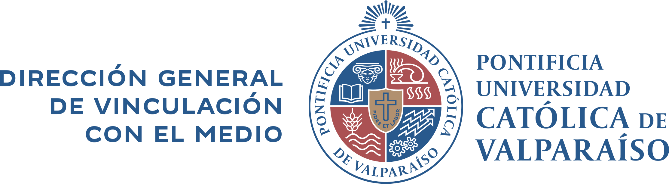 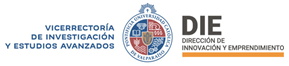 Valparaíso, agosto de 2022Compromiso para la Postulación al Fondo Concursable Desafíos de Innovación Social para el Desarrollo Sostenible 2022David Contreras GuzmánDirector General de Vinculación con el MedioPontificia Universidad Católica de ValparaísoPresenteYo, (nombre director/a ejecutivo/a), en mi rol de (Nombre del cargo) de la (nombre de la organización social), por medio de la presente, manifiesto mi compromiso en desarrollar de manera correcta la ejecución técnica del proyecto denominado:“NOMBRE DEL PROYECTO”Lo que implica además los siguientes compromisos específicos:Participar de la planificación del proyecto Participar de la implementación del proyecto Preparar material e insumos para difundir el proyecto en las redesParticipar en las sesiones de seguimiento y control de proyectos en conjunto con el director del proyectoConsidero que este compromiso será suficiente para alcanzar los resultados satisfactorios. Se extiende el presente documento en el marco de la postulación al Fondo Concursable “Desafíos de Innovación Social para el Desarrollo Sostenible 2022” perteneciente al proyecto UCV2195. Sin otro particular, les saluda atentamente,_______________________________Firma Director/a ejecutivo/aNombre de la organización social